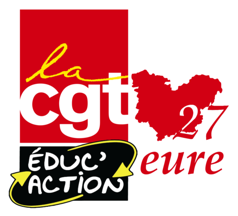 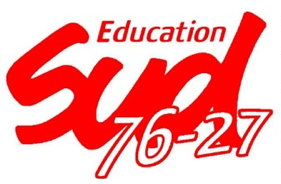 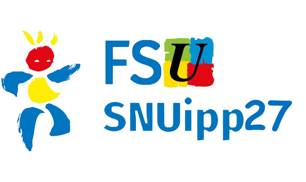 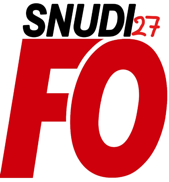 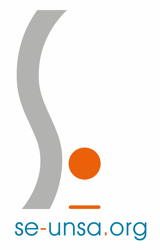 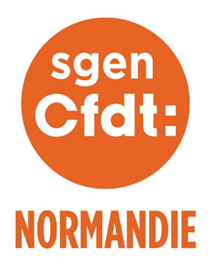 Le (date)À (lieu)Motion de soutien du conseil des maitres et maitressesNous, enseignants et enseignantes de l’école ……………………………………………………………………., sommes très inquiet.es de la responsabilité que l’on veut faire porter à nos collègues directrice et directeur d’école de Conches en Ouche concernant le décès d’une enfant de 3 ans à son domicile.Nous nous sentons tous et toutes concerné.e.s par la mise en cause de nos collègues. L’ensemble de la profession a besoin que la hiérarchie affirme son soutien aux personnels et qu’elle prenne enfin la mesure des difficultés dans lesquelles nous exerçons nos métiers.Par cette motion, nous souhaitons ainsi témoigner à nos deux collègues de Conches en Ouche toute notre solidarité dans cette épreuve, et nous sommes déterminé.e.s à nous mobiliser plus fortement au moment venu si cela s’avérait nécessaire. 